Arkansas Regional Prevention Provider Directory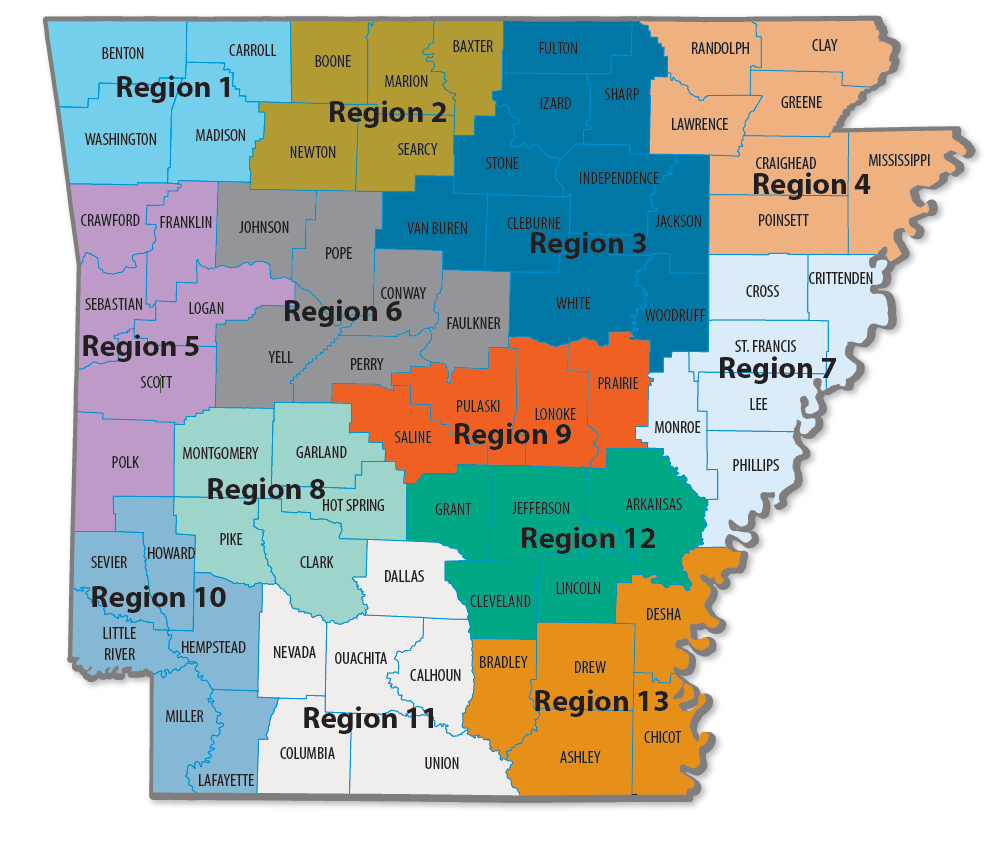 Region 1 – Benton, Carroll, Madison, Washington CountiesQuapaw House, Inc.  – (479) 927-2655    Fax: (479) 927-2752Address: 614 E. Emma Avenue, Suite M426Springdale, AR 72764Laurie Reh - lauriereh@quapawhouseinc.orgCodi McCuistion - codimccuistion@quapawhouseinc.org Region 2 – Baxter, Boone, Marion, Newton, Searcy North Arkansas Partnership for Health Education Address: 303 N. MainHarrison, AR 72601Cell: 870-365-6518   Fax: (870) 391-3507Cindy DeWitt – cindy.dewitt@northark.eduRegion 3 – Cleburne, Fulton, Independence, Izard, Jackson, Sharp, Stone, Van Buren, White and Woodruff Quapaw House, Inc.  – (501) 745-5640   Address: 244 Hwy 65 South, Suite 6, Clinton, AR 72031Margaret Morrison - margaretmorrison@quapawhouseinc.org   Address: 25 Gap Road Batesville, AR 72501Office: (870) 698-9532Stacy Taylor - stacytaylor@quapawhouseinc.org 
Region 4 – Clay, Craighead, Greene, Lawrence, Mississippi, Poinsett, Randolph Crowley’s Ridge – (870) 933-0033   Fax: (870) 933-0048Address: 2401 Fox Meadows LaneJonesboro, AR 72404Dr. Lisa Perry – lperry@crdcnea.com Region 5- Crawford, Franklin, Logan, Polk, Scott, Sebastian Harbor House - (479) 785-4083 ext. 212 or 204 / Fax: (479) 783-1914Address: 3900 Armour AvenueFort Smith, AR 72904Tabitha Fondren - tfondren@recoveryhhi.orgKatie Priest - kpriest@recoveryhhi.org  Region 6 – Conway, Faulkner, Johnson, Perry, Pope, YellCommunity Service Inc.  (501) 354-4589   Fax: (501) 354-5410Physical Address: 100 South Cherokee, Morrilton, AR 72110Mailing Address: PO BOX 679, Morrilton, AR 72110Shannon Cook - scook@cisyouth.comAddress: 1505 South Oswego AvenueRussellville, AR 72802Office: (479) 967-3370  Fax: (479) 967-2775Amy Mellick - amellick@cisyouth.comRegion 7 – Crittenden, Cross, Lee, Monroe, Phillips, St. Francis Crowley’s Ridge – (870) 298-2249  Fax: (870) 298-2249     Address: 593 Highway 243Marianna, AR 72360Kendon Gray - kendon@crdcnea.comCell: (870) 819-7756 Region 8 – Clark, Garland, Hot Spring, Montgomery, Pike CHI St. Vincent Address: 1 Mercy Lane Suite 507BHot Springs, AR 71913Lindsay Mulkey – lindsaymulkey@catholichealth.netOffice: (501) 622-4112 (Lindsay) (501) 622-4116 (Katie)Fax:   (501) 622-1278 Region 9 – Saline, Pulaski, Lonoke, Prairie Family Service Agency – (501) 372-4242 ext. 752 (Hayse) or 753 (Genine)Fax: (501) 372-4758Address: 628 West Broadway Street Suite 300	North Little Rock, AR 72114Hayse Miller - hmiller@fsainc.orgGenine Perez - gperez@fsainc.orgRegion 10 – Hempstead, Howard, Lafayette, Little River, Miller, Sevier Harbor House – (501) 517-1862  Address: 600 Walnut StreetTexarkana, AR 71854Trena Goings - tgoings@recoveryhhi.orgRegion 11 – Calhoun, Columbia, Dallas, Ouachita, Nevada, Union Harbor House – (870) 901-3551   Fax: (870) 901-3552Address: 124 S. Jackson Street Suite 411Magnolia, AR 71754Alex Smith - asmith@recoveryhhi.orgRegion 12 – Arkansas, Cleveland, Grant, Jefferson, LincolnCommunity Empowerment Council Inc. – (870) 738-8549 or (870) 536-2722  Fax: (870) 536-8500Address: 4701 Dollarway Road Pine Bluff, AR 71602Jermaine Anderson – jermaineanderson@cecemp.org Tanishia Lewis – tanishialewis@cecemp.org   Region 13 – Ashley, Bradley, Chicot, Desha, Drew Phoenix Youth & Family Services – (870) 364-1676 ext. 3   Fax: (870) 364-1779Address: 310 North Alabama StreetCrossett, AR 71635Christie Lindsey - clindsey@phoenixyouth.comStatewide Coordinator: UA Little Rock/MidSOUTH Center for Prevention & Training  MidSOUTH Substance Abuse Prevention Coordinator Office – 501-859-0363    Darla Kelsay – djkelsay@midsouth.ualr.eduStephen McElroy – swmcelroy@midsouth.ualr.edu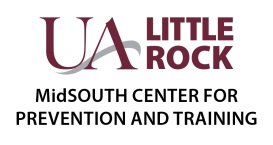 